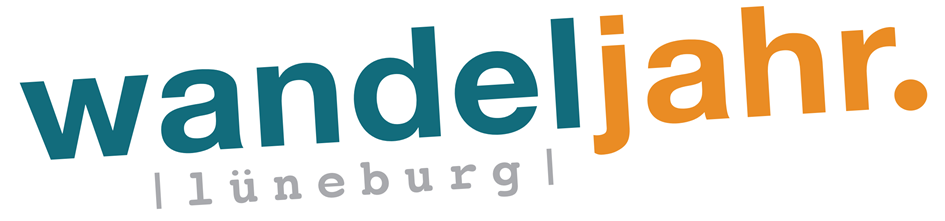 Veranstaltungen im März 2020Aufstand oder Aussterben?“Format: Vortrag und DiskussionReferent: Vortrag und Diskussion von Aktivist*innen der Bewegung Extinction Rebellion Lüneburg.“  Ort: Museum der ZukunftZeit: 4. März um 19.30 UhrVeranstalter/Kontakt: Extinction Rebellion/ Lueneburg@extinctionrebellion.de Beschreibung: verschiedene Aktivist*innen der Bewegung Exinction Rebellion Lüneburg sprechen über die Klimakatastrophe, den ökologischen Kollaps und zivilen UngehorsamEine Woche Zeit …. Für ethische Geldanlage (Reihe: Klimafasten)Format: Vortrag und DiskussionReferent: Dirk Grah (GLS Bank in Hamburg)Ort: Gemeindehaus St. Marien Lüneburg, Friedensstraße 1Zeit: 6. März um 19.30 UhrVeranstalter/Kontakt: Evangelisch-lutherischer Kirchenkreis Lüneburg/ Barbara Grey (barbara.grey@evlka.de) Frühlingserwachen „Tanz im Wandel“Format: TanzReferent: --Ort: MosaiqueZeit: 6. März ab 19.00 UhrVeranstalter/Kontakt: Mosaique/ www.mosaique.deStadtentwicklung und Bürgerbeteiligung Format: Vortrag und GesprächReferent: Herr Walther (Projektleiter zum Stadtentwicklungskonzept in Braunschweig) Ort: VHS R 1.21Zeit: 12. März um 18.00 UhrVeranstalter/Kontakt: Zukunftsrat/ kontakt@zukunftsrat.de Beschreibung: Herr Walther wird seine Erfahrungen bei der Entwicklung und Umsetzung des Stadtentwicklungskonzepts in Braunschweig vorstellen. Der Schwerpunkt seiner Ausführungen und der anschließenden Diskussion wird in den Möglichkeiten der Beteiligung von Bürger*innen bei diesem Prozess liegen.eine Woche Zeit … für ein verpackungsfreies Leben (Reihe Klimafasten)Format: Vortrag und DiskussionReferent: Bärbel Riekenberg u.a.Ort: Gemeindehaus St. Marien Scharnebeck, Hauptstr. 50Zeit: 13. März um 19.30 UhrVeranstalter/Kontakt: Evangelisch-lutherischer Kirchenkreis Lüneburg/ Barbara Grey (barbara.grey@evlka.de) Eine Woche Zeit … für Achtsamen Umgang mit Vögeln und Insekten (Reihe Klimafasten)Format: Vortrag und DiskussionReferent: Dr. Wolfram EckloffOrt: Gemeindehaus Kreuzkirche LüneburgZeit: 20. März um 19.30 UhrVeranstalter/Kontakt: Evangelisch-lutherischer Kirchenkreis Lüneburg/ Barbara Grey (barbara.grey@evlka.de) Regionalwert Ag – Unterstützung für LAndwirteFormat: Vortrag und DiskussionReferent: Ulf Schönheim (Geschäftsführer der Regionalwert AG in Hamburg)Ort: Museum der ZukunftZeit: 20. März um 19.00 UhrVeranstalter/Kontakt: lueneburg-heide-wendland@slowfood.deEine Woche Zeit … für Gemüse, Fleisch- und Milchprodukte aus der REgion (Reihe Klimafasten)Format: Vortrag und DiskussionReferent: Dr. Wolfram EckloffOrt: Gemeindehaus Kreuzkirche LüneburgZeit: 27. März um 19.30 UhrVeranstalter/ Kontakt: Evangelisch-lutherischer Kirchenkreis Lüneburg/ Barbara Grey (barbara.grey@evlka.de) Fahrradstrassenring Format: FahrradtourOrt: Start am Marktplatz vor dem Rathaus/Ecke OchsenmarktZeit: 27. März um 16.00 UhrVeranstalter/Kontakt: ADFC-Lüneburg/ e.habisch@adfc-lueneburg.deErläuterung:Lüneburgs Innenstadt braucht einen Fahrradstraßenring. Wir fahren die vom ADFC favorisierte Route dreimal im Fahrradkorso ab.Weitere Informationen zu den Veranstaltungen stehen auf der Homepage des Zukunftsrates: www.zukunftsrat-lueneburg.de